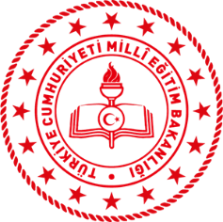  23 Nisan Ulusal Egemenlik ve Çocuk Bayramı 2. Geleneksel Şarkı Yarışması Başvuru Formu 	 Aşağıda yer alan kişisel bilgiler dereceye giren öğrencilere hediyelerini ulaştırmak için talep edilmektedir. Gerek duyulması halinde Bakanlığımız yurt dışı temsilcilikleri tarafından bilgiler teyit edilecektir. ** Yarışmaya katılacak şarkının seslendirme kaydının başvuru formu ile birlikte yarışma şartnamesinde belirtilen tarihler arasında abgm23nisan@gmail.com e-posta adresine gönderilmesi gerekmektedir.  Başvuru Tarihi Adı Soyadı                      Doğum Tarihi  (Gün/Ay/Yıl)                     ÜlkeŞehirBağlı Bulunduğu TemsilcilikCep TelefonuE-Posta AdresiAdresŞarkının Seslendirme Kaydı E-Posta ile Gönderildi  (     ) Evet                             (      ) HayırVarsa Şarkının Bağlantı Linki ( Youtube vb.)                   (    )   Şartnameyi okudum                   (    )   Şartnameyi okudum